                                                            শিক্ষক নির্দেশিকা  ৭ম শ্রেণি বাংলা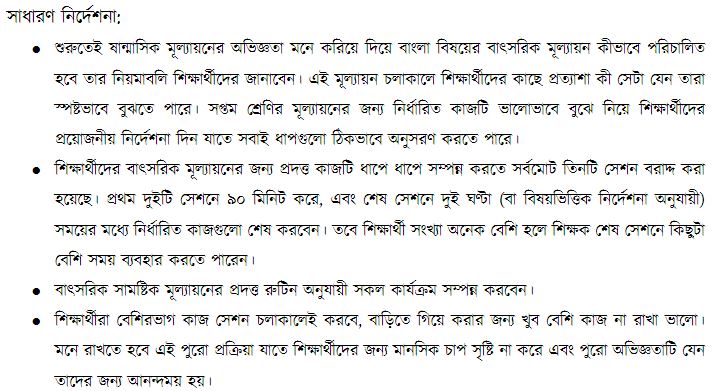 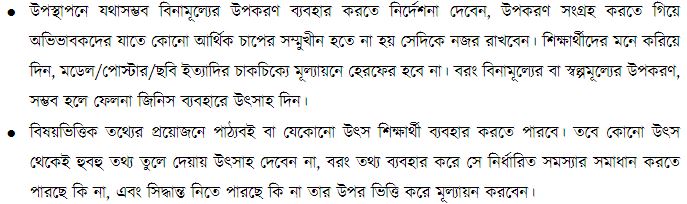 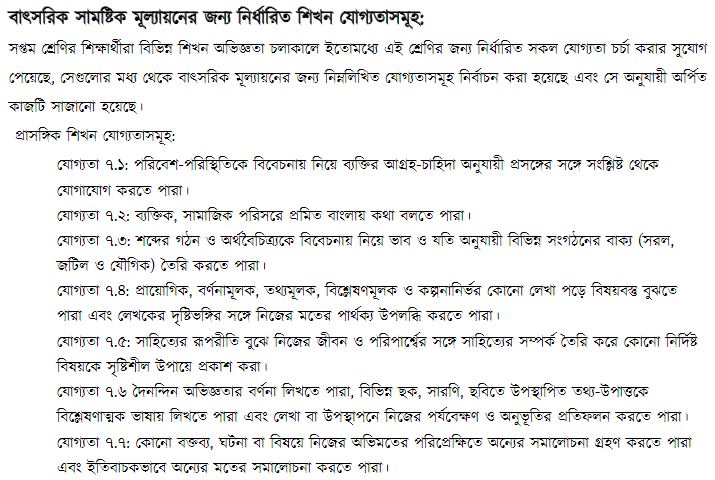 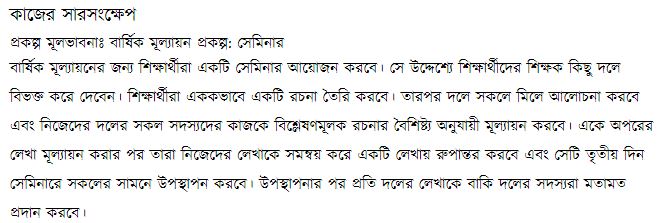 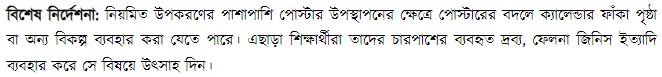 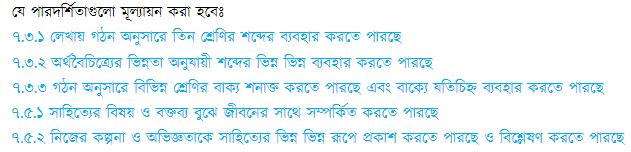 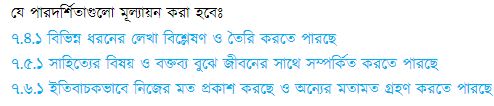 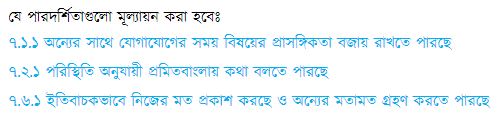 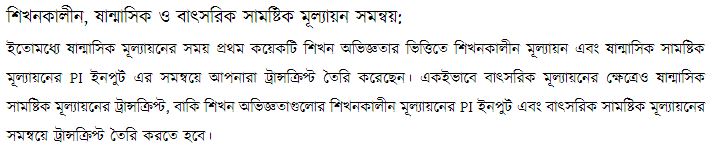 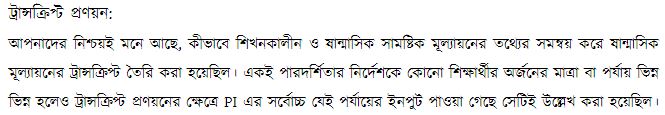 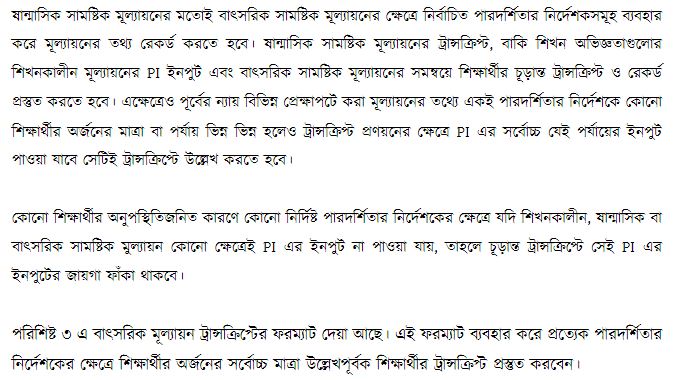 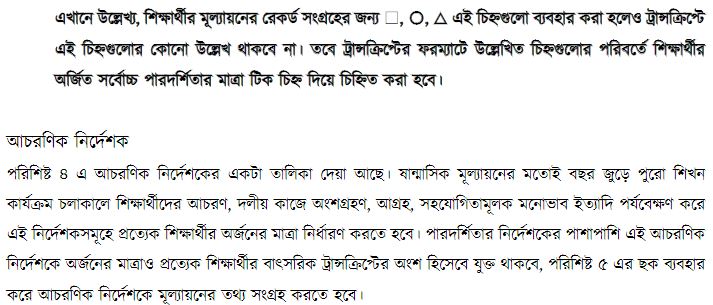 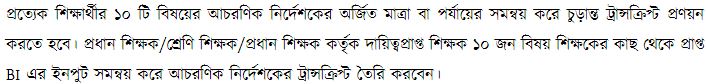 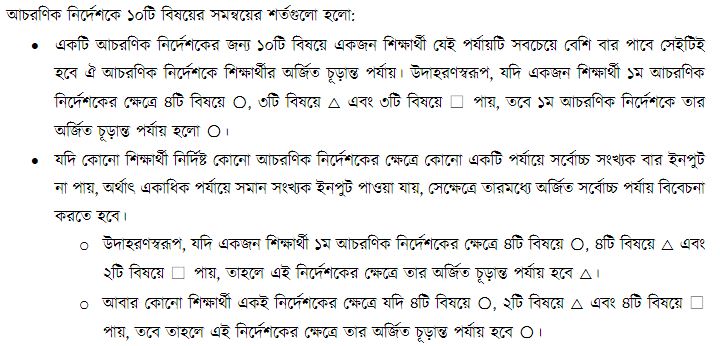 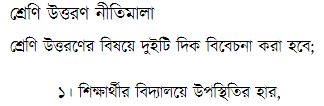 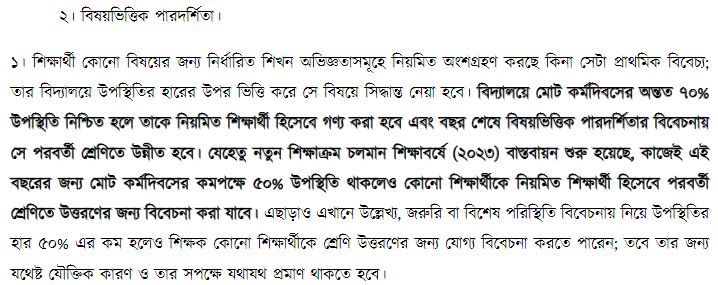 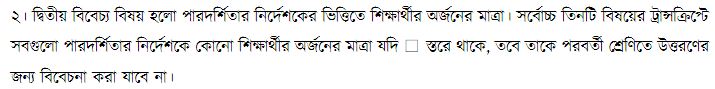 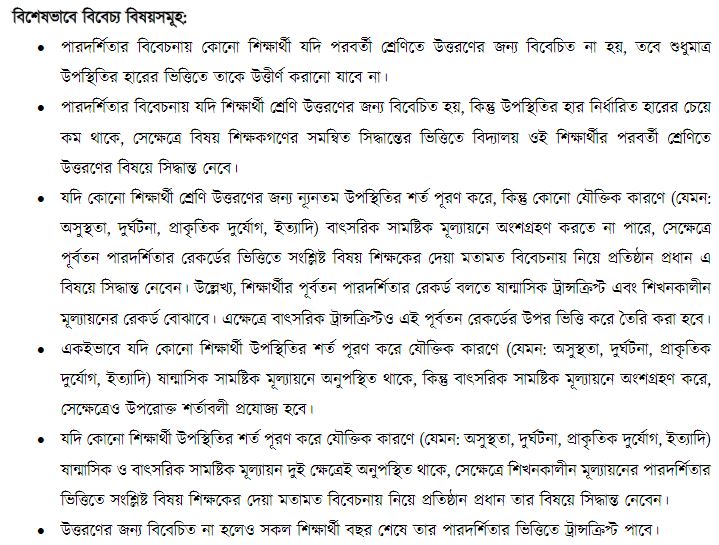 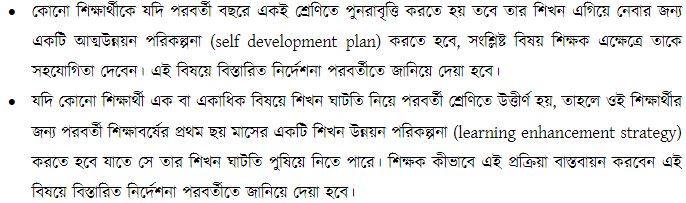 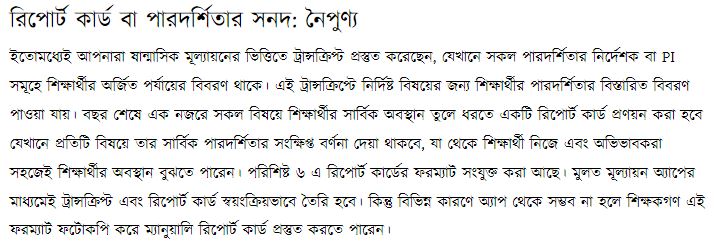 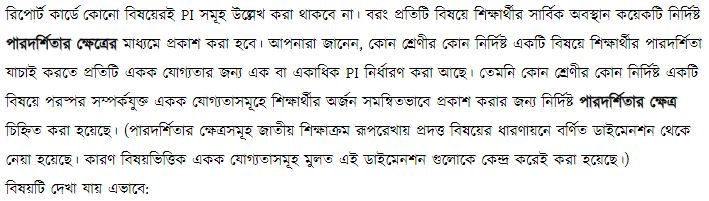 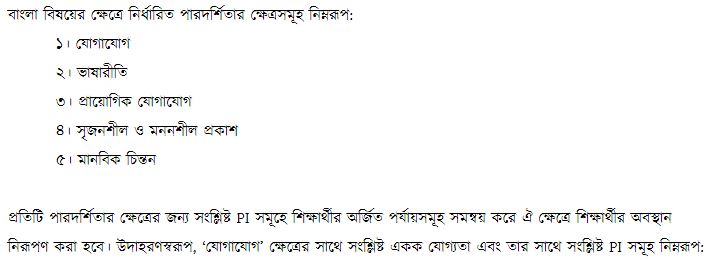 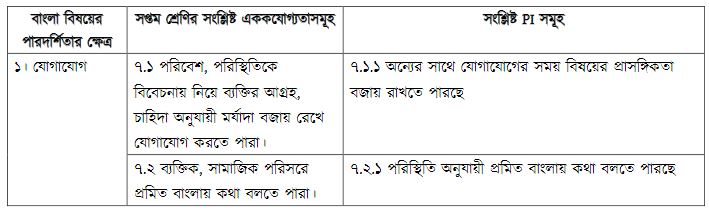 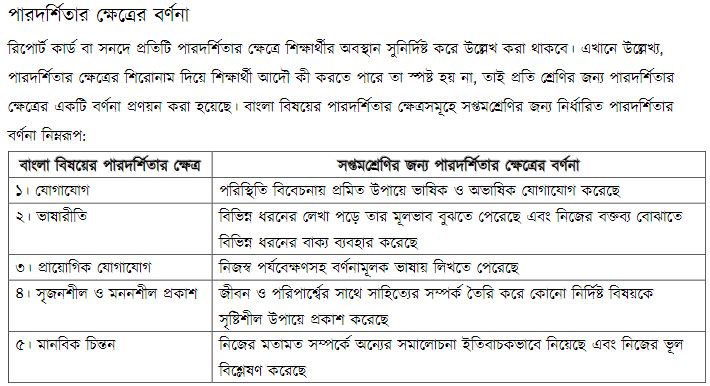 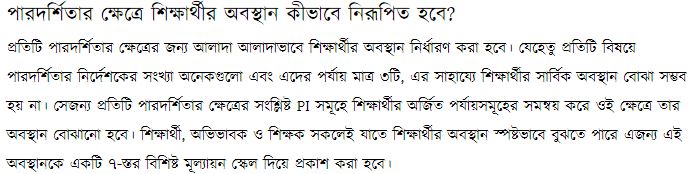 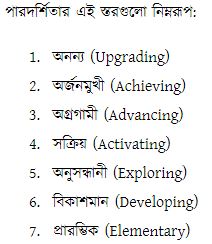 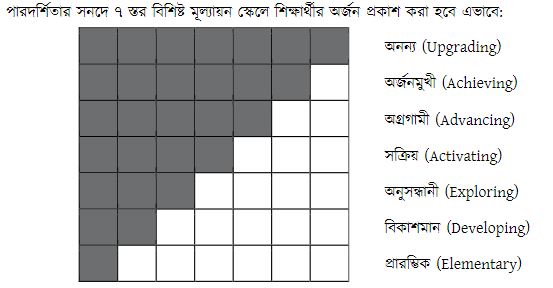 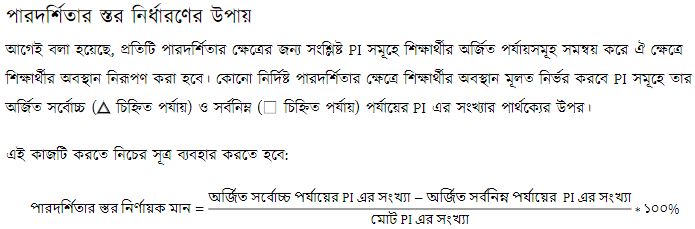 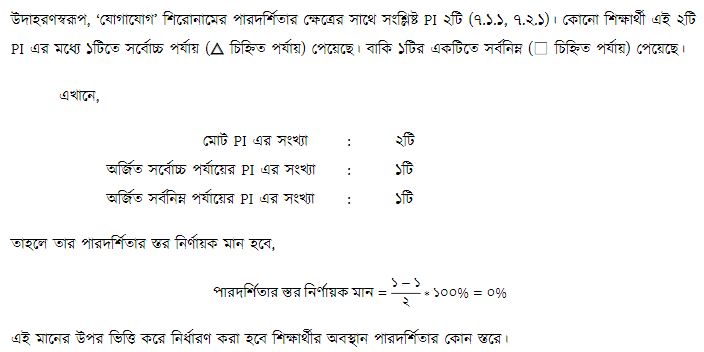 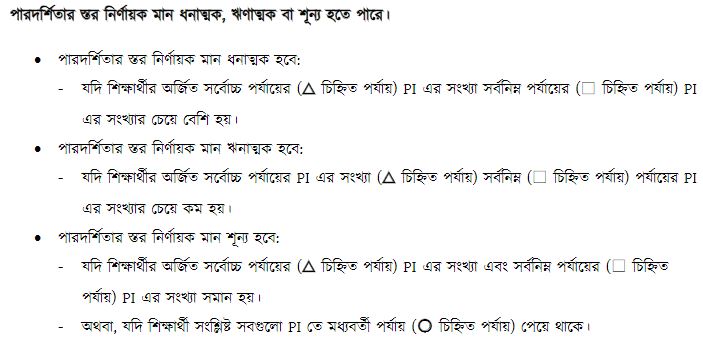 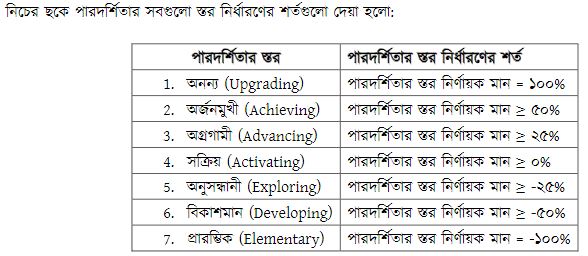 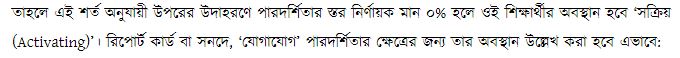 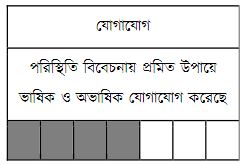 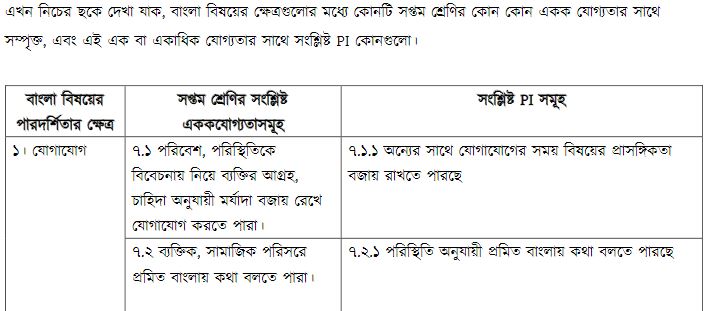 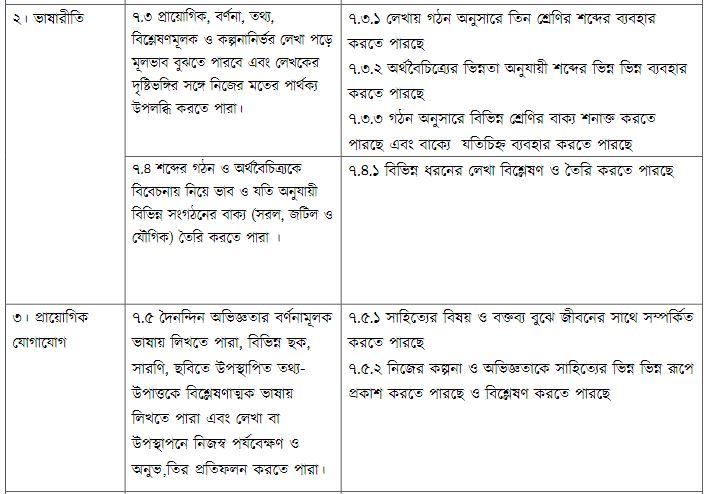 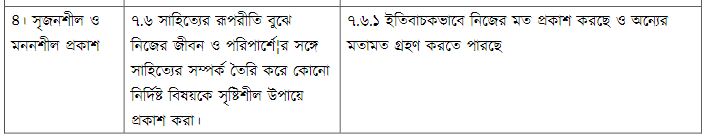 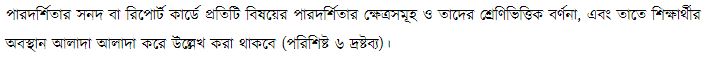 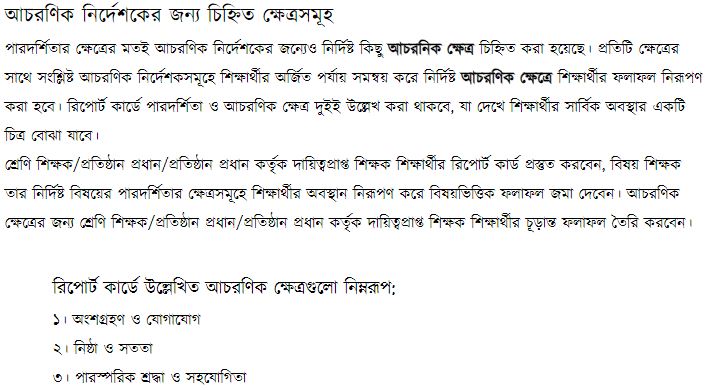 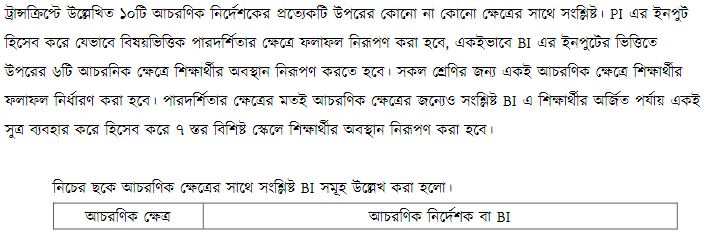 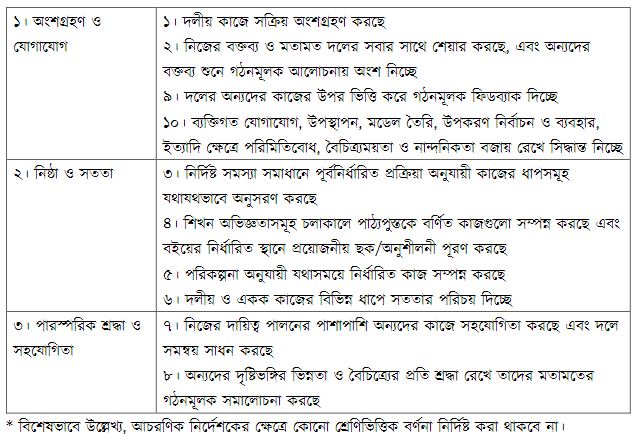 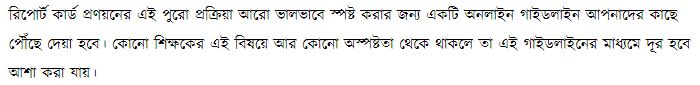 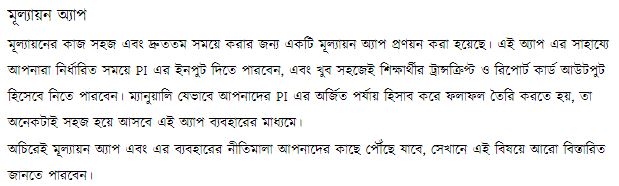 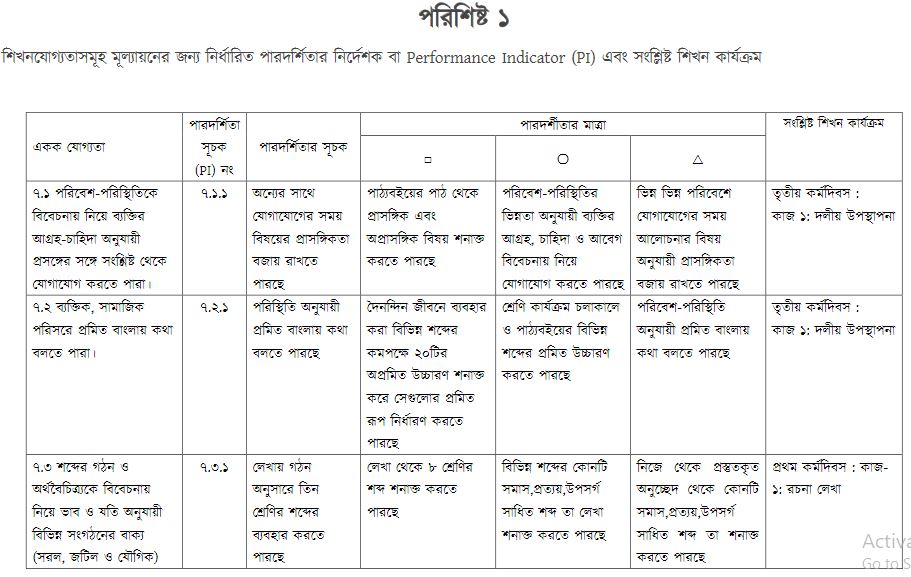 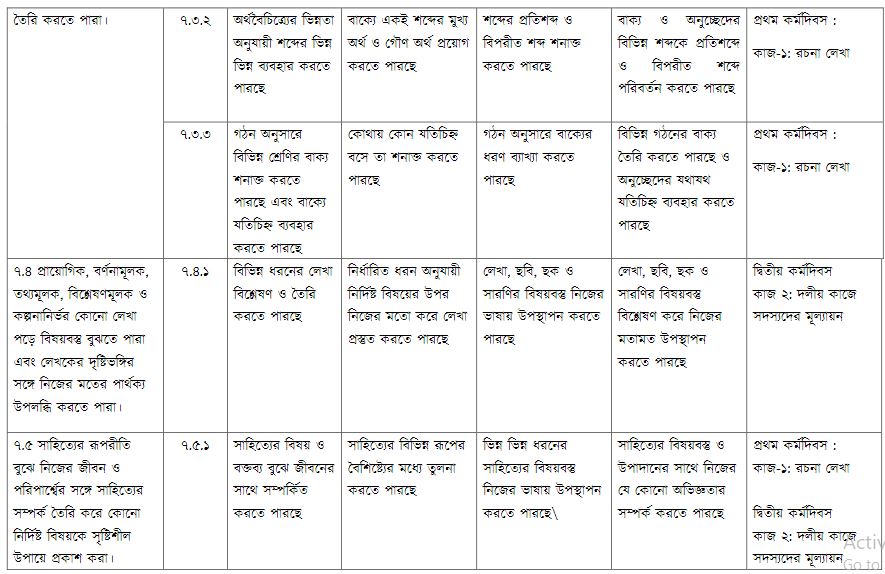 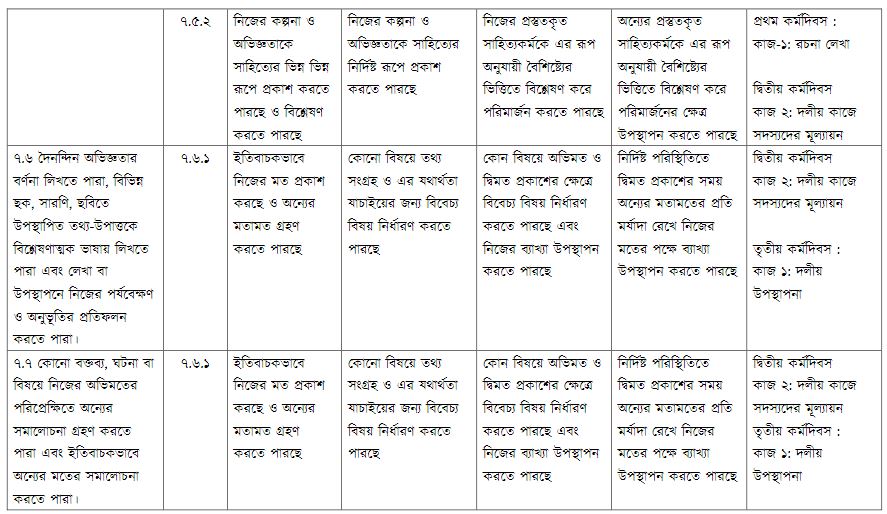 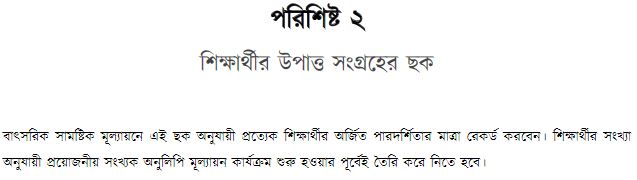 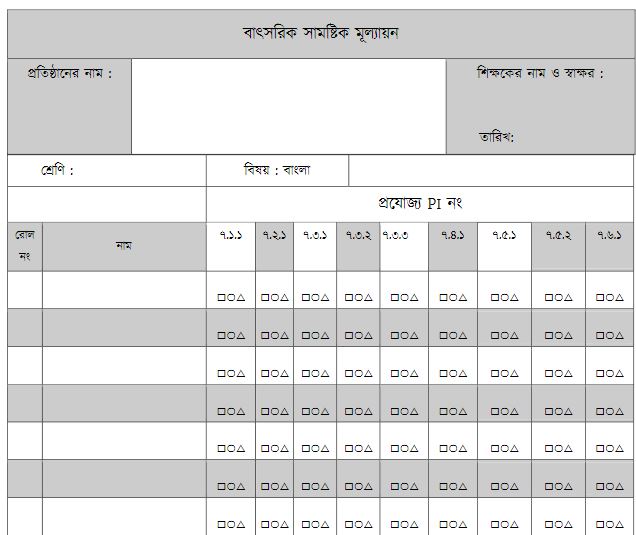 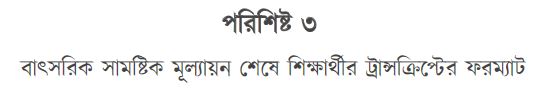 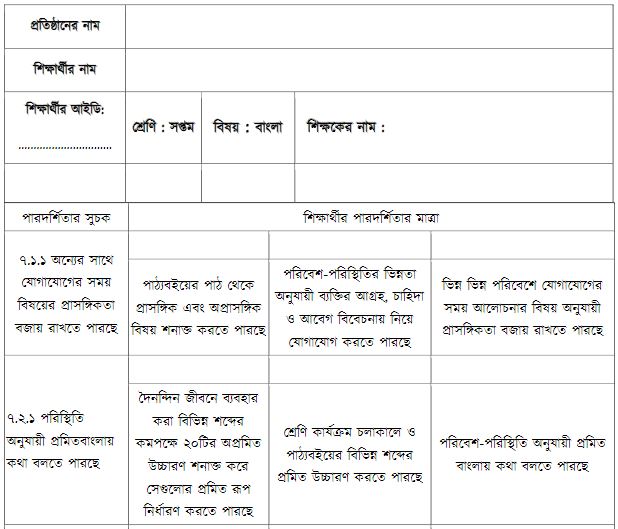 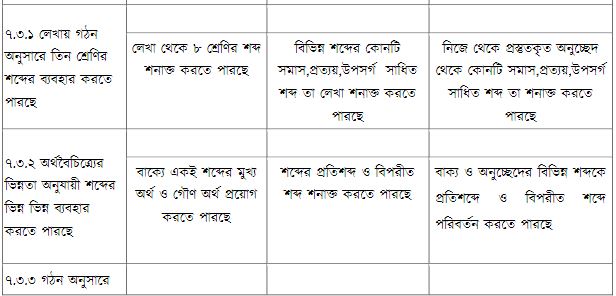 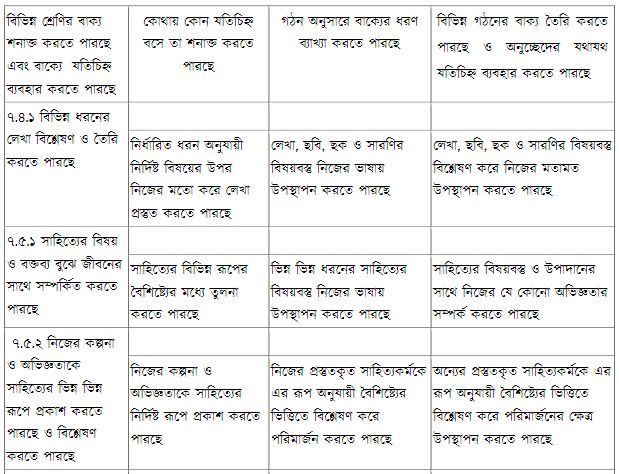 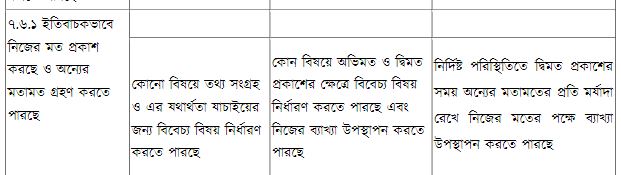 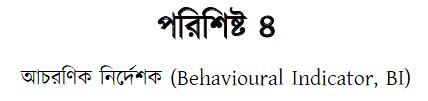 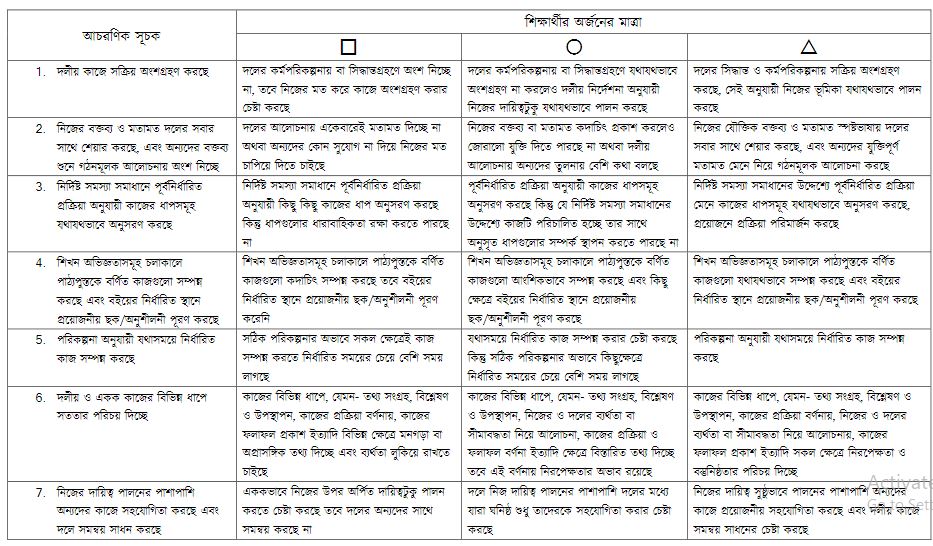 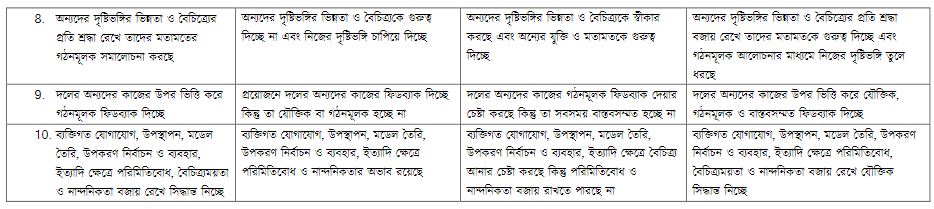 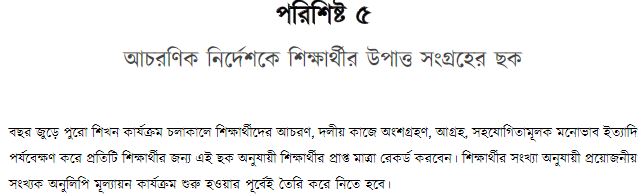 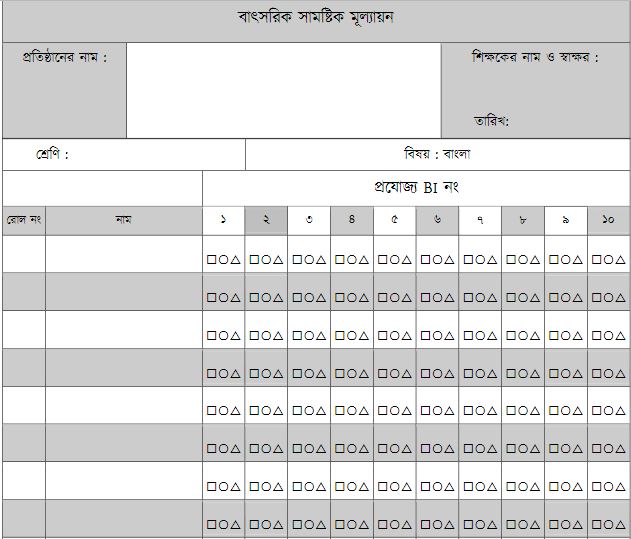 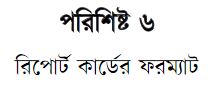 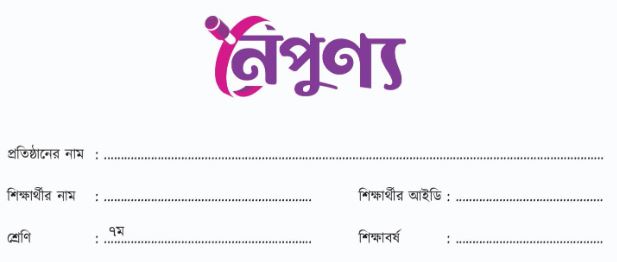 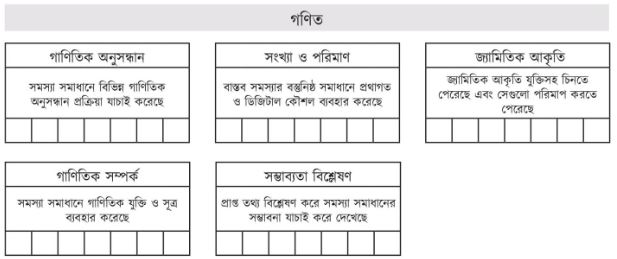 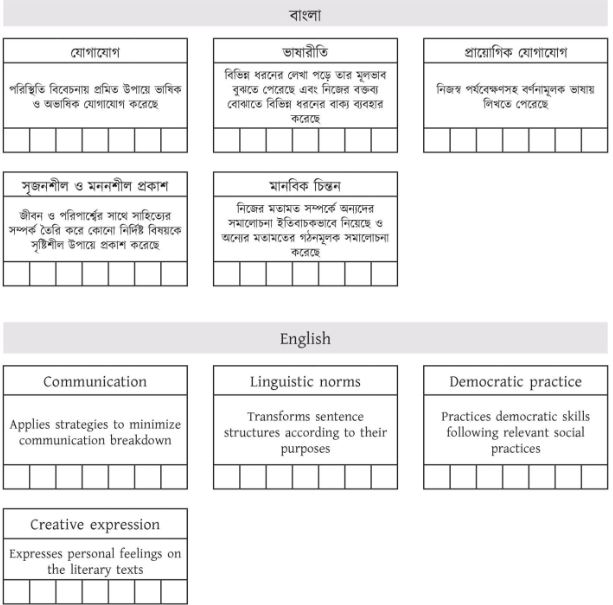 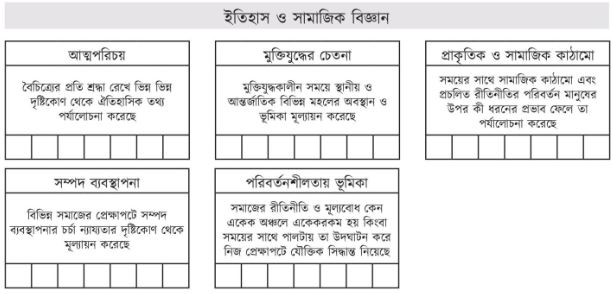 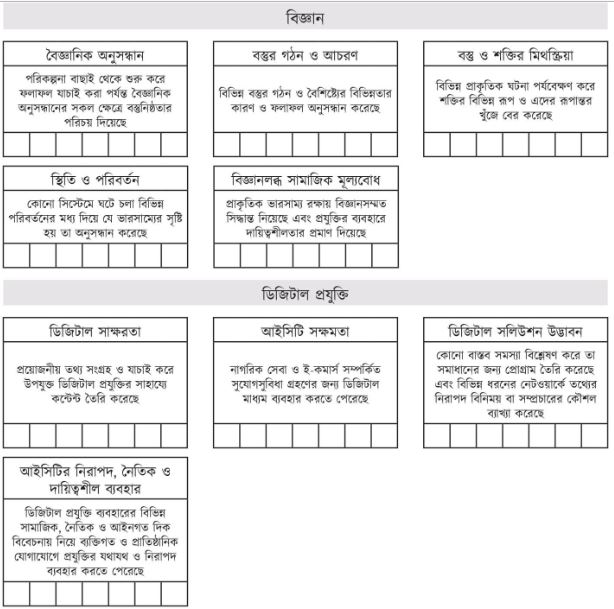 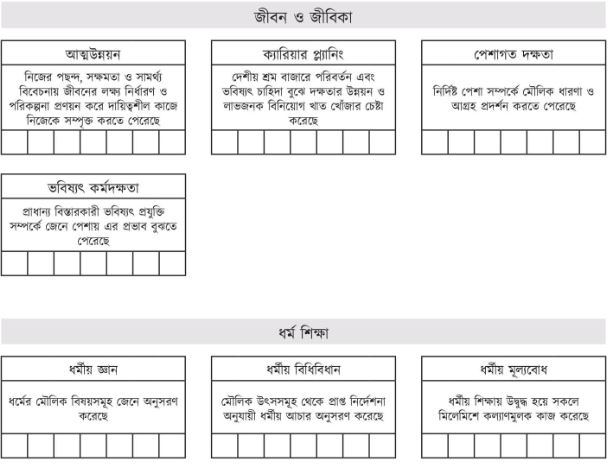 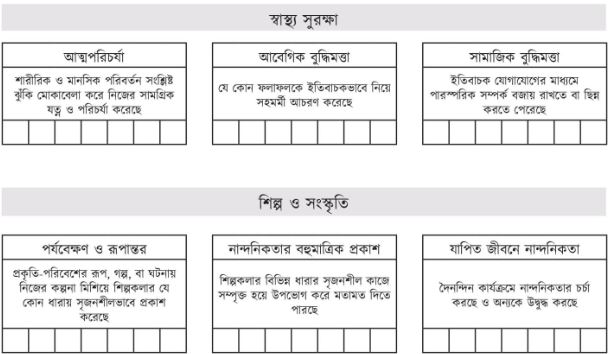 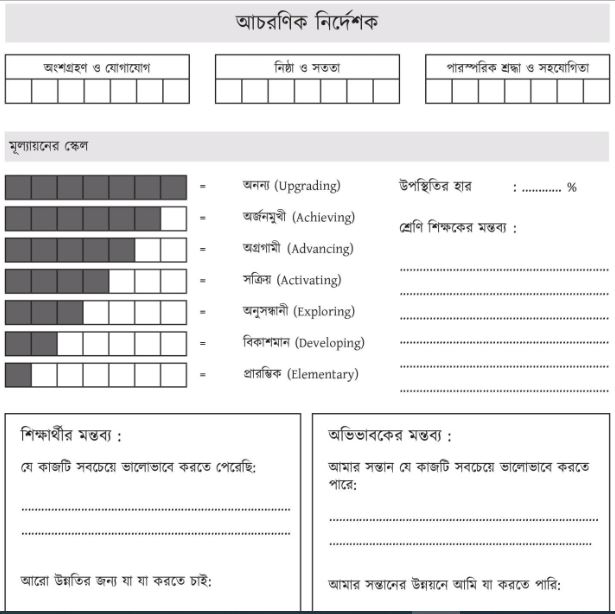 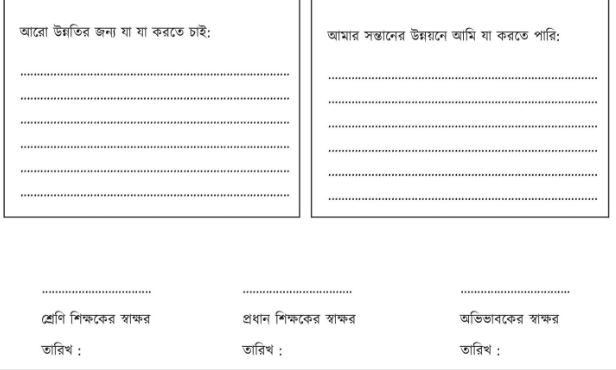 